MENENTUKAN KEEFEKTIFAN PELATIHAN SERTIFIKASI KOMPUTER DASAR MENGGUNAKAN TEORY ROUGH SETDAN PROGRAM ROSSETAKarmila Suryani, KhairudinPendidikan Teknik Informatika dan Komputer FKIP UBHKarmilasuryani.ptik@gmail.com, khairuddin@bunghatta.ac.idAbstrakPenelitian ini bertujuan untuk menemukan sebuah rule dan knowledge baru guna mengambil sebuah keputusan mengenai efektifitas program pelatihan Desktop Office Trainingyang berstandar Internasional dan dilaksanakan di program studi Pendidikan Teknik Informatika dan Komputer,  FKIP Universitas Bung Hatta. Penelitian ini menggunakan metodadeskriptif yang disesuaikan dengan langkah-langkah teori Rough set. Sampel yang digunakan sebanyak 35 peserta. Hasil yang diperoleh dari 35 sampel didapat bahwa tingkat keefektifan pelatihan ini  adalah 100% hal tersebut terlihat dari 24 kombinasi rule yang dihasilkan melalui equivalence class dan kombinasi 86 rule melalui program applikasi Rosseta. Jadi pelatihan sertifikasi komputer dasar sangat efektif dilakukan untuk mempersiapkan generasi yang menguasai teknologi khususnya bidang perkantoran.Kata Kunci: Efektifitas, Teori Rough set, Applikasi RossetaAbstractThis study is aimed at finding the new rule and knowledge in making a decision with regard to the effectiveness of Desktop Office Training, an international standard training program organized by the study program of Informatics and Computer Engineering Education of the Faculty of Teacher Trainings (FKIP) of Bung Hatta University. The research is done by applying descriptive method adjusted with the steps as provided for in the Rough Set Theory. The samples are taken from 35 participants of the training and the results show that the effectiveness of the training program reaches 100%. It can be seen from 24 combinations of rules being generated through equivalence class and the combination of 86 rules through Rosseta application program. This means that the basic computer certification training is very much effective in preparing a generation with technology know-how, especially in the field of office handling. Keywords: Effectiveness, Rough Set Theory, Rosseta ApplicationPendahuluanProgam studi pendidikan Teknik Informatika dan Komputer merupakan  program studi di Universitas Bung Hata yang sudah mempersiapkan sertifikat kompetensi bagi lulusan. Salah satu uji kompetensi yang telah dilakukan adalah desktop office training (pelatihan komputer dasar) yang bekerjasama dengan Trust Microsoft Partner. Pelatihan bertujuan untuk membekali alumni untuk siap pakai dalam pengolahan data administrasi perkantoran dengan menguasai Microsoft Office. Pentingnya menguasai Teknologi Informasi dan Komunikasi (TIK) karena disadari telah mempengaruhi berbagai aspek kehidupan masyarakat yang mendorong terciptanya era industri ke era Informasi. Menurut [4] menyatakan bahwa masyarakat era informasi lebih memusatkan pada aset pengetahuan dibandingkan dengan aset modal. Hal ini mengisyaratkan semua komponen masyarakat, khususnya guru harus menguasai TIK dalam merancang model pembelajaran kolaborasi dan multimedia. Disamping itu UNESCO juga menyatakan bahwa abad 21 merupakan cara belajar sepanjang hayat (long life education) yang berarti bahwa pembudayaan penggunaan TIK oleh setiap komponen masyarakat akan menjadi bekal saat belajar tidak hanya diruang kelas namun dapat dilakukan dimana saja, kapan saja dan belajar apa saja. Uji kompetensi komputer dasar yang telah dilaksanakan melalui pelatihan microsoft office 2010 telah menghasilkan 100 orang lulusan yang sekarang sudah tersebar diberbagai propinsi. Namun perlu adanya analisa tentang sejauh mana keefektifan uji kompetensi mahasiswa melalui pelatihan komputer dasar ini. Salah satu cara yang dapat dilakukan dalam pengambilan keputusan tingkat keefektifan sebuah pelatihan adalah menggunakan teori rough set dengan program aplikasi rosseta. Teori rough set dapat menentukan peluang kelulusan bagi mahasiswa dalam uji kompetensi melalui rule dan knowledge yang dihasilkan[7]. Dengan demikian teori Rough set ini juga dapat memberikan sebuah rule dan knowledge dalam menentukan keefektifan pelatihan komputer dasar yang telah dilakukan melalui angket yang disebarkan kepada lulusan.Efektifitas PelatihanEfektivitas pelatihan merupakan hasil akhir pelatihan yang dilaksanakan untuk suatu tujuan yang dapat dilihat dengan bertambahnya pengetahuan, ketrampilan dan kemampuan peserta pelatihan sehingga mereka dapat bekerja lebih baik. Ada terdapat empat ukuran dari efektivitas pelatihan, yaitu : reaksi, proses belajar, perubahan perilaku dan hasil [1]. Reaksi merupakan ukuran keefektivitasan pelatihan yang dilihat dari reaksi para peserta pelatihan,  terutama  reaksi  yang  bersifat  langsung.  Proses  belajar  merupakan ukuran keefektifitasan pelatihan yang dilihat dari seberapa besar peserta pelatihan mampu menyerap ilmu pengetahuan yang diberikan  dalam pelatihan.Pengukuran efektifitas dengan menggunakan regresi Berganda dengan indikator tingkat reaksi, tingkat pembelajaran, tingkat perubahan perilaku yang mempengaruhi tingkat kinerja egawai sesudah mengikuti pelatihan [6]. Selanjutnya [2] menggunakan model  analisis  Interaktif  Miles  dan  Huberman dalam menganalisis efektifitas pelatihan pendidikan dan pelatihan kepemimpinan pegawai negeri sipil di kabupaten Probolinggo.Dalam tulisan ini hanya menggunakan satu level dari model Kirkpatrick untuk mengevaluasi efektifitas pelatihan, yaitu dengan melihat hasil (Result) pelatihan dan sesuai dengan pendapat Alliger dan Janak.Teori Rough setRough set adalah sebuah teknik matematika yang dikembangkan oleh Pawlack pada tahun 1980. Teknik ini digunakan untuk menangani masalah Uncertainty. (Missing data, Incompleted Data dan Inconsistency Data Imprecision dan Vagueness) dalam aplikasi Artificial Intelligence (AI).Atribut dalam Rough setSuatu observasi, example, pattern (pola) atau obyek biasanya ditandai oleh beberapa atribut. Misalnya obyek orang, bisa ditandai dengan atribut tinggi badan, berat badan, bentuk muka, dan lain. Atribut ini sering juga disebut dengan variabel. Dari sederet variabel akan dikelompokkan menjadi input (variabel independent, predictor) dan output (variabel dependent, respons atau label). Dalam penulisan penelitian ini representasi data disajikan dalam bentuk tabel yang terdiri atas kolom dan baris. Baris menyatakan obyek atau observasi dan kolom menyatakan atribut atau variabel.Pada sebuah database terdapat dua jenis atribut yaitu atribut kondisi dan atribut keputusan yang kadang disebut atribut kelas. Sedangkan pada rough set terdapat dua buah atribut yang digunakan yaitu :Atribut Kondisi (conditional attribute)Atribut kondisi merupakan satu-satunya yang akan mewakili pengetahuan yang akan memelihara kedapatan dilihat antara objek-objek dengan menggunakan fungsi-fungsi kedapatan dilihat [5].Atribut Keputusan (decision attribute) , yaitu pengetahuan yang diungkapkan oleh salah satu atau beberapa atribut dari atribut kondisi.Atribut keputusan berhubungan dengan konsep-konsep (kelas-kelas) yang tergambar dalam sebuah aturan. Biasanya, sebuah atribut keputusan yang tunggal sudah merupakan semua yang dibutuhkan.Metode PenelitianJenis penelitian ini adalah penelitian deskriptif yang menganalisa dan mendeskripsikan melalui instrumen yang tepat untuk memperoleh tujuan yang hendak dicapai. Penelitian deskriptif merupakan metode penelitian yang berusaha menggambarkan objek atau subjek yang diteliti sesuai dengan apa adanya, dengan tujuan menggambarkan secara sistematis fakta dan karakteristik objek yang diteliti secara tepat.Instrumen penelitian 	Instrumen yang digunakan dalam penelitian ini diantaranya test uji Kompetensi yang sudah distandarisasi oleh Microsoft untuk uji kompetensi dan angket tingkat kepuasan pelatihan dari peserta setelah disusun melalui indikator dan pengujian validitas. Untuk pengolahan data hasil penelitian menggunakan aturan teory Rough set dan program aplikasi Rosseta.Teknik Analisa DataAnalisis data bertujuan untuk melihat berapa peluang mahasiswa  lulus dalam pelaksanaan uji kompetensi Microsoft office 2010. Untuk menemukan sebuah knowledge tentang peluang kelulusandengan teori Rough set dilakukan langkah-langkah seperti gambar 1.Gambar 1. Proses Penemuan Knowledge dengan Rough setHasil dan PembahasanLangkah-langkah  untuk menemukan nilai dari attribut keputusan dan dalam penentuan keefektifan pelatihan dan setifikasi komputer dasar di prodi Pendidikan Teknik Informatika dan Komputer yaitu :Lakukan klasifikasi atribut kondisi seperti Nilai Word (P), Nilai Excel (Q), Nilai Power Point (R), Nilai Rata-rata (S), Keterangan (T)  menggunakan metode unary encoding dan categorical data sesuai dengan Keputusan Memteri Naisonal Nomor 232/U/2000 tentang Pedoman Penusunan Kurikulum Perguruan Tinggi dan Penilaian Hasil Belajar Mahasiswa sebagai berikut:Tabel 1. Angka Mutu PenilaianAribut kondisi yang digunakan kita simbolkan sebagai berikut : Tabel 2. Simbol dari masing-masing atribut kondisiSedangkan attributkeputusanya adalah Keefektifan Pelatihan (U)Berdasarkan tabel 1 dan tabel 2 maka dilakukan proses trasformasi data 1 dengan cara mengubah nilai angka yang terdapat pada masing-masing atribut kondisi menjadi nilai huruf, seperti terlihat pada tabel 3. Tabel 3. Transformasi Data 1 LengkapProses perhitungan untuk melengkapi nilai atribut keputusan (U) sebagai berikut sekalugus sebagai acuan persentase keefektifan pelatihan sertifikasi kompetensi komputer dasar. Perhitungan ini didapat berdasarkan equivalence class yang datanya menjadi 24 sampel.	1	 2	 3	 4Berdasarkan perhitungan di atas, maka dihasilkan equvalence class untuk atribut kepuusan seperti tabel 4.Tabel 4. Equivalence Class LengkapLangkah-langkah Teori Rough setDecission SystemBerdasarkan hasil perhitungan equivalence class untuk atrubut keputusan maka dapat dilihat informasi tentang pengelompokan keefektifan pelatihan seperti tabel 5.Tabel 5. Dcission SystemEquivalence ClassSetelah mendapatkan hasil dari decission system, maka semua sampel dikelompokan sesuai dengan perhitungan equivalece class seperti tabel 6Tabel 6. Data Equivalence Classc)	Discernibility Matriks dan ReductBerdasarkan tabel 6 (numerical representasi equivalence class) maka dapat disusun discernibility matriks, dan discernibility matriks modulo D, yang selanjutnyan menghasilkan reduct seperti tabel7.Tabel 7.  ReductRule GenerationPengetahuan baru yang terbentuk dituliskan melalui rule generation, dimana rule-rutersebut dirujuk dari hasil reducts, kemudian dicocokkan dengan data yang sebenarnya. Hal ini dapat dilihat pada tabel 8Tabel 8.Rule Generation.Dari beberapa ilustrasi rule-rule yang terlihat, maka dapat dihasilkan pengetahuan baru sebagai berikut:Sementara hasil pengujian dengan program applikasi Rosseta, rule yang terbentuk adalah 86 rule sebagai berikut: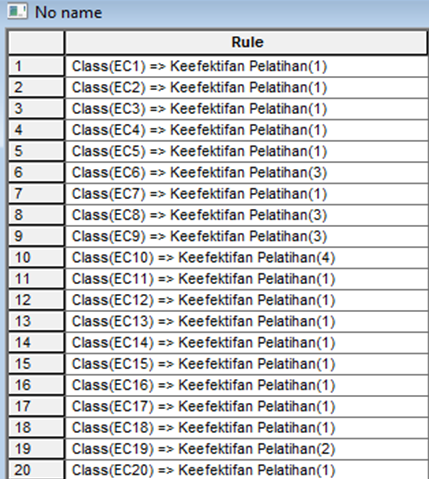 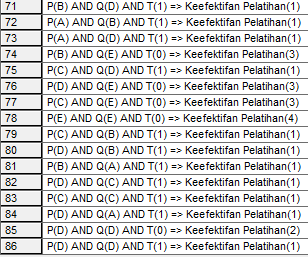 Setelah melalui tahap persiapan dan pelaksanaan penelitian maka dari 35 sampel yang analisa, dengan langkah dari teori roungset terlihat dalam proses equivalence class  diperoleh sampel sebanyak 24 buah. Semua sampel yang sudah digabung tersebut dikelompokan menjadai tingkat keefektifan pelatihan menjadi a)100%, b) 40%, c) 20% dan d) 0%.`Data yang dihasilkan dari proses reduct dan generating rule membuktikan bahwa dari 24 kombinasi rule-rule yang tertulis terlihat bahwa pelatihan sertifikasi komputer dasar ini ( microsoft office 2010) efektif dilakukan dengan persentasi tingkat keefektifan 100%.Melalui pengujian keefektifan dengan program applikasi Rosseta juga terbukti bahwa pelatihan ini efektif dilakukan, hal ini dapat dilihat dari 86 kombinasi rule yang dihasilkan. Tingkat keefektifan yang diperoleh dari pelatihan ini adalah 100%. Kombinasi rule tersebut dapat dilihat pada hasil akhir pengolahan reduct program applikasi Rosseta. Dilihat dari sebaran nilai yang diperoleh oleh peserta pelatihan, melalui transformasi data 1 ternyata nilai peserta kebanyakan lebih tinggi pada materi microsoft word. Peneliti menganalisa bahwa materi yang terdapat pada microsoft word ini sudah menjadi kegiatan sehari-hari yang mereka lakukan selama proses perkuliahan, misalnya membuat tugas, artikel ilmiah dan lain sebagainya Selain itu materi power point juga menjadi nilai yang tidak jauh berbeda dengan microsoft word hal ini berarti kreatifitas peserta pelatihan sangat tinggi, baik dalam membuat slide presentase yang bagus, bahkan mereka bisa megelola semua icon-icon yang ada sehingga membentuk sebuah presentasi yang sangat menarik . Sementara untuk nilai miscosoft excel peserta pelatihan cendrung mendapatkan nilai yang rendah, ini dikarenakan materi microsoft excel sudah memerlukan analisa yang tinggi dalam pengolahan data.  KesimpulanBerdasarkan Rule yang ditemukan maka diperoleh 24  kombinasi rule dan knowledge baru yang menyatakan bahwa pelatihan sertifikasi komputer dasar ( microsoft desktop training) ini 100% efektif dilakukan. Untuk pengujian dengan progran applikai Rosseta terdapat 86 kombinasi rule dan knowledge baru yang membuktikan bahwa pelatihan sertifikasi komputer dasar ini sangat efektif dilaksanakan. Daftar Pustaka[1]Alliger, Goerge M., dan Janak, Elizabeth A, 1989, “Kirkpatrick’s Levels of Training Criteria : Thirty Years Later”, Personnel Psychology.[2]Handayani,W.T,dkk, 2015,Efektifitas Pelatihan Pelaksanaan Pendidikan dan pelatihan Kepemimpinan pegawai Negeri Sipil., Jurnal Administrasi Publik, Vol. 3, No. 5, pp. 824-828[3]Haywood, K. Michael, 1992, “Effective Training : Toward a Strategic Approach”, The Cornell H.R.A. Quarterly, December[4]Munir, 2014, Kerangka Kompetensi TIK bagi Guru, Alfa Beta, Bandung[5]Pawlack, 1980, Mising data, Incompleted Data dan Inconsistency Data, Imprecision dan Vagueness dalam apliksi Artificial Intelligence (AI)[6]Rustiana,Ade,. 2010, Efektifitas Pelatihan bagi Peningkatan Kinerja Karyawan, Jurnal Dinamika Manajemen, Vol. 1, No. 2, 2010, pp: 137-143.[7]Suryani Karmila, 2016, Prediksi Peluang Kelulusan Mahasiswa dalam Uji Kompetensi Microsoft Office 2010 menggunakan Teori Rough Set, Jurnal Teknosi: Vol 2 Nomor 1. [8]Trust Action Program, 2015, Advance Competensy Training and Certification Office 2010/2007, Trust Press. SurabayaAngka Mutu (AM)Nilai Huruf (NF)KeteranganKeterangan0-49ETidak Lulus050-59DLulus160-69CLulus170-79BLulus180-100ALulus1Nilai WordPNilai ExcelQNilai Powet PointRNilai Rata-rataSKeteranganTNOID PesertaNama PesertaNILAINILAINILAINILAIKetKeefektifan PelatihanNOID PesertaNama PesertaWordExcelPower pointRata-rataKetKeefektifan Pelatihan117AGB0001apriansyahACCC11217AGB0002nurmalaBDDC11317AGB0003asep prasetioABCB11417AGB0004feri fitriantoBDDC11517AGB0005sri eka dwi fitriADDC11617AGB0006mohd. dio assadiqiACBB11717AGB0007yeni ismay dahliaADDC11817AGB0008bakhyeni elizaBEEE03917AGB0009fauzil haswantoBDDC111017AGB0011fandi kurniawan yusyafABDB111117AGB0012firman kurniawanADDC111217AGB0013sundariADCC111317AGB0014dewi purnama sariBDDC111417AGB0016sandra puspita dewiCDCC111517AGB0017marselina duwi kristiawatiBEEE031617AGB0018febrima ceriaDEEE031717AGB0019anggi neva putraCEEE031817AGB0020gustria handayaniEEEE041917AGB0021afliya marta fitriCBCC112017AGB0023ilham irwandaABCB112117AGB0024pardedeDBDC112217AGB0025nike yulia permatasariBABB112317AGB0026abdur rahmanBAAA112417AGB0027mona aliza putriDCDD112517AGB0028admizarABAA112617AGB0029inten syafria nandaCBCC112717AGB0030ikhsanCCCC112817AGB0033wira putriwatiEEEE042917AGB0034arisa pertiwiDADC113017AGB0035putri tona sariBDDC113117AGB0036sri wahyu handa yaniDDEE023217AGB0037agusti vadillaCDAC113317AGB0038elatri diantiDDCD113417AGB0039isnayentiCDCC113517AGB0040tiurma margaretha.pCDDD11ClassPQRSTUJml ObjekEC111111128EC21100021EC31000034EC40000042Decission (%)Sampel100%S1, S2, S3, S4, S5, S6, S7, S9, S10, S11, S12, S13, S14,S19, S20, S21, S22, S23, S24, S25, S26, S27, S29, S30, S32, S33, S34, S35, S3640 %S3120%S8, S15, S16, S170%S18, S28ClassPQRSTUJmlEC1ACCC111EC2BDDC115EC3ABCB112EC4ADDC113EC5ACBB111EC6BEEE032EC7CDCC112EC8DEEE031EC9CEEE031EC10EEEE042EC11CBCC112EC12DBDC111EC13BABB111EC14BAAA111EC15DCDD111EC16ABAA111EC17CCCC111EC18DADC111EC19DDEE021EC20CDAC111EC21DDCD111EC22CDDD111EC23ABDB111EC24ADCC111NoCNF of Bolean FunctionPrime ImplicantReducts1(PQRST)(PQRST){P,Q,R,S,T}2(PQRS)(QRS)(PRS)(RS)(QTP){R,S},{Q,T},{P}3(PQRST)(PQRST){P,Q,R,S,T}4(PQRST)  (PRST)(PRST){P,R,S,T}5(PQRST)(PQRST){P,Q,R,S,T}6(PQRST)  (QRST)  PQ( PQ){P},{Q}7(PQRST)  (QRST)(QRST){Q,R,S,T}8(PQRST) P (QRS) (QRST)Q(RS)( QT){R,S},},{Q},{T}9(PQRST)  (QRST)   P(PQ)(QRST)  P{Q,R,S,T},{P}10(PQRST)  (PQR)  PPP11(PQRST)  (QRST)(QRST){Q,R,S,T}12(PQRST)  (QRS)(QRS){Q,R,S}13(QRST) (PQRST)(QRST){Q,R,S,T}14(PQRST)  (QRST)(QRST){Q,R,S,T}15(PQRST)  (QRST)  (QRS)(QRS){Q,R,S}16(PQRST)(PQRST){P,Q,R,S,T}17(PQRST)(PQRST){P,Q,R,S,T}18(PQRST)  (QRST)(QRST){Q,R,S,T}19(PQRST)(PRST)(PRS)  (PQ)Q(PR) (RST) (PQST){P,R},{R,S,T},19(PQR)  (QRST) (PQST)  (RST){P,Q,S,T}20(PQRST)  (PQST)(PQST){P,Q,R,T}21(PQRST)  (QRST) ( RST)(PST){R,S,T}22(PQRST)  (PRST)(PRST){P,R,S,T}23(PQRST)(PQRST){P,Q,R,S,T}24(PQRST)(PQRST){P,Q,R,S,T}1.{P,Q,R,S,T}=U1IF Nilai Ms.Word = “A” AND Nilai Ms. Excel = ”C” AND Nilai Ms. Power Point = “C ” AND Nilai Rata-rata = “C” AND Keterangan = “1” THEN Persentase Keefektifan = “100%”2.R,S}=U3IF Nilai Ms. Power Point = “C ” AND Nilai Rata-rata = “C” THEN Persentase Keefektifan = “20%”{Q}=U3IF Nilai Ms. Excel = “E ” THEN Persentase Keefektifan = “20%”{T}=U3IF Nilai Keteranganl = “1 ” THEN Persentase Keefektifan = “20%”